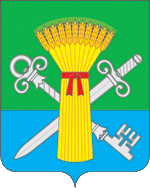 АДМИНИСТРАЦИЯ ПЕТРОПАВЛОВСКОГО МУНИЦИПАЛЬНОГО РАЙОНАВОРОНЕЖСКОЙ ОБЛАСТИПОСТАНОВЛЕНИЕс. Петропавловка   В соответствии с Федеральным законом от 12.01.1996 N 7-ФЗ "О некоммерческих организациях", Федеральным законом от 03.11.2006 N 174-ФЗ "Об автономных учреждениях", постановлением Правительства Российской Федерации от 18.10.2007 № 684 «Об утверждении Правил опубликования отчетов о деятельности автономного учреждения и об использовании закрепленного за ним имущества», Приказом Министерства финансов Российской Федерации от 30.09.2010 № 114н «Об общих требованиях к порядку составления и утверждения отчета о результатах деятельности государственного (муниципального) учреждения и об использовании закрепленного за ним государственного (муниципального) имущества», Планом мероприятий по совершенствованию правового положения муниципальных учреждений, утвержденным распоряжением администрации Петропавловского муниципального района Воронежской области от 09.07.2010 №270, руководствуясь Уставом, администрация Петропавловского муниципального района постановляет:1. Утвердить Порядок составления и утверждения отчета о результатах деятельности муниципального учреждения и об использовании закрепленного за ним муниципального имущества согласно приложению к настоящему постановлению.2. Настоящее постановление вступает в силу с 1 января 2012 года и подлежит  опубликованию в официальном периодическом издании «Петропавловский муниципальный вестник».3. Контроль за выполнением настоящего постановления возложить на заместителя главы администрации Нестеренко Л.Л.Глава администрациимуниципального района                                                           А.С.СобкаловПриложение к Постановлению администрации                                                                               Петропавловского муниципального района                                                         Воронежской области  №510  от 22.12.2011г.ПОРЯДОКсоставления и утверждения отчета о результатах деятельностимуниципального учреждения и об использовании закрепленного за ниммуниципального имущества        Настоящий Порядок устанавливает порядок составления и утверждения отчетов о результатах деятельности муниципальных учреждений Петропавловского муниципального района Воронежской области (далее – Учреждения), и об использовании закрепленного за ними муниципального  имущества (далее – Отчеты),  главные распорядители бюджетных средств, в ведении которых находятся муниципальные казенные учреждения (далее - главные распорядители), вправе предусматривать дополнительную детализацию показателей Отчета, включать иные сведения в Отчет в установленном ими порядке. 2. Отчеты составляются с учетом требований законодательства Российской Федерации о защите государственной тайны.           3.  Отчеты  составляются  Учреждениями  в  валюте  Российской Федерации (в части показателей в денежном выражении) по состоянию на 1 января года, следующего за отчетным.4. Отчет казенного учреждения составляется по форме согласно приложению № 1 к настоящему порядку.5. Отчет автономного учреждения составляется по форме согласно приложению № 2 к настоящему порядку. 6. Отчет казенного учреждения  утверждается  руководителем  учреждения   и представляется на согласование в финансовый отдел администрации Петропавловского муниципального района Воронежской области в двух экземплярах в срок до 1 апреля года, следующего за отчетным.Отчет автономного учреждения утверждается в срок до 1 апреля года, следующего за отчетным в порядке, установленном статьей 11 Федерального закона от 03.11.2006  № 174-ФЗ «Об автономных учреждениях».7. Финансовый отдел администрации Петропавловского муниципального района Воронежской области рассматривает Отчет, указанный в абзаце первом  пункта 6, в течение десяти рабочих дней, следующих за днем поступления Отчета, и согласовывает его либо возвращает на доработку с указанием причин, послуживших основанием для его возврата.Приложение № 1 к Порядку составления и утверждения отчетов о результатах деятельностимуниципальных учреждений, и об использовании закрепленного за ними муниципального имуществаОТЧЕТо результатах деятельности казенного учрежденияПетропавловского муниципального района Воронежской области«_________________________________________»и об использовании закрепленного за ним государственного имущества за _______ отчетный годРаздел 1. Общие сведенияРаздел 2 Результат деятельности учреждения.Раздел 3. Сведения об использовании муниципального имущества, закрепленного за учреждением.Приложение № 2 к Порядку составления и утверждения отчетов о результатах деятельностимуниципальных учрежденийи об использовании закрепленного за ними муниципального имуществаРаздел 1. Общие сведенияИнформация об автономном учреждении Петропавловского муниципального района Воронежской области «_____________________________»1.2. Состав наблюдательного совета автономного учреждения Петропавловского муниципального района Воронежской области «_____________________________»1.3. Информация об исполнении задания учредителя и об объеме  финансового обеспечения этого заданияСубсидия на возмещение нормативных затрат на выполнение работ (оказание услуг) __________ тыс. руб., из них использовано __________ тыс. руб.Субсидия на возмещение нормативных затрат на содержание недвижимого имущества и особо ценного имущества __________________ тыс. руб., из них использовано __________ тыс. руб.1.4. Объем финансового обеспечения развития автономного учреждения Петропавловского муниципального района Воронежской области «_____________________________» в рамках программ, утвержденных в установленном порядке.1.5. Информация об осуществлении деятельности, связанной с выполнением работ или оказанием услуг, в соответствии с обязательствами перед страховщиком по обязательному социальному страхованию и об объеме финансового обеспечения данной деятельности.Раздел 2 Результат деятельности учреждения.Раздел 3. Сведения об использовании муниципального имущества, закрепленного за учреждением.1.Полное официальное наименование учреждения2.Сокращенное наименование учреждения3.Перечень документов (с указанием номеров, даты выдачи и срока действия), на основании которых учреждение осуществляет деятельность 4.Юридический адрес5.Телефон (факс)6.Должность и Ф.И.О. руководителя учреждения7.Основные виды деятельности8.Иные виды деятельности, не являющиеся основными9.Перечень услуг (работ), которые оказываются потребителям за плату, в случаях, предусмотренных нормативными правовыми (правовыми) актами с указанием потребителей указанных услуг (работ)10.Среднегодовая заработная плата сотрудников, тыс. руб.№ п/пНаименование показателяНа 1 января 20____ г. (отчетный год)На 1 января 20____г. (предыдущий отчетному году)10.Среднегодовая численность сотрудников, чел.11.Количество штатных единиц учреждения, в т.ч. количественный состав и квалификация сотрудников учреждения№ п/пНаименование показателяНа 1 января 20____ г. (отчетный год)На 1 января 20____г. (предыдущий отчетному году)Изменение, %1.Балансовая (остаточная) стоимость нефинансовых активов2Общая сумма выставленных требований в возмещение ущерба по недостачам и хищениям материальных ценностей, денежных средств, а также от порчи материальных ценностей3.Дебиторская задолженность в разрезе КОСМУ4.Просроченная дебиторская задолженность5.Причины образования просроченной дебиторской задолженности, а также дебиторской задолженности, нереальной к взысканию6.Кредиторская задолженность7.Кредиторская задолженность в разрезе КОСМУ8.Просроченная кредиторская задолженность9.Причины образования просроченной кредиторская задолженности, а также дебиторской задолженности, нереальной к взысканию10.Общая сумма доходов, полученных учреждением от оказания платных услуг (выполнения работ), в т.ч.10.…10.…11.Цены (тарифы) на платные услуги (работы), оказываемые (выполняемые) потребителям Х…Х…Х№ п/пНаименование показателя12.Общее количество потребителей, воспользовавшихся услугами (работами) учреждения, в том числе количество потребителей, воспользовавшихся бесплатными, частично платными и полностью платными для потребителей услугами (работами), по видам услуг (работ)13.Количество жалоб потребителей за отчетный и предыдущий год и принятые по результатам их рассмотрения меры:13.20___г. (отчетный год)13.20___г. (предыдущий год)№ п/пНаименование показателяСумма, тыс. руб.14.Доведенные учреждению лимиты бюджетных обязательств……15.Кассовое исполнение бюджетной сметы……№ п/пНаименование показателяЕд. изм.На начало отчетного периодаНа начало отчетного периодаНа конец отчетного периодаНа конец отчетного периода№ п/пНаименование показателяЕд. изм.Балансовая стоимостьОстаточная стоимостьБалансовая стоимостьОстаточная стоимость1.Общая стоимость закрепленного за учреждением на праве оперативного управления имущества, в т.ч.:тыс. руб.1.1.недвижимого имуществатыс. руб.1.2.движимого имущества тыс. руб.2.Общая стоимость закрепленного за учреждением на праве оперативного управления имущества и переданного в аренду, в т.ч.:тыс. руб.2.1недвижимого имуществатыс. руб.2.2.движимого имущества тыс. руб.3.Общая стоимость закрепленного за учреждением на праве оперативного управления имущества и переданного в безвозмездное пользование, в т.ч.:тыс. руб.3.1.недвижимого имуществатыс. руб.3.2движимого имущества тыс. руб.4.Объем средств, полученных в отчетном году от распоряжения в установленном порядке имуществом, закрепленным за учреждением на праве оперативного управления тыс.руб.5.Количество объектов недвижимого имущества, закрепленного за учреждением на праве оперативного управления, в т.ч.:ед.5.1.зданийед.5.2.сооруженийед.5.3.помещенийед.6.Общая площадь объектов недвижимого имущества, закрепленного за учреждением на праве оперативного управления, в т.ч.:кв.м.6.1.площадь недвижимого имущества, закрепленного за учреждением на праве оперативного управления и переданного в арендукв.м.6.2.площадь недвижимого имущества, закрепленного за учреждением на праве оперативного управления и переданного в безвозмездное пользованиекв.м.УТВЕРЖДЕН(председатель наблюдательного совета автономного учреждения «____» ____________________20___г.1.Полное официальное наименование учреждения2.Сокращенное наименование учреждения3.Перечень документов (с указанием номеров, даты выдачи и срока действия), на основании которых учреждение осуществляет деятельность4.Учредитель5.Юридический адрес6.Телефон (факс)7.Должность и Ф.И.О. руководителя учреждения8.Основные виды деятельности9.Иные виды деятельности, не являющиеся основными10.Перечень услуг (работ), которые оказываются потребителям за плату, в случаях, предусмотренных нормативными правовыми (правовыми) актами с указанием потребителей указанных услуг (работ)11.Среднегодовая заработная плата сотрудников, тыс. руб.№ п/пНаименование показателяНа 1 января 20____ г. (отчетный год)На 1 января 20____г. (предыдущий отчетному году)12.Среднегодовая численность сотрудников, чел.13.Количество штатных единиц учреждения, в т.ч. количественный состав и квалификация сотрудников учреждения№ п/пФамилия, имя, отчествоДолжность1.2.…Перечень работ (услуг), выполненных автономным учреждением Воронежской области  «___________________________» в отчетном периоде.Перечень работ (услуг), выполненных автономным учреждением Воронежской области  «___________________________» в отчетном периоде.№ п/пНаименование работы (услуги)1.2.…№ п/пНаименование программыОбъем финансового обеспечения, тыс. руб.1.2.…№ п/пВид деятельностиВид работ (услуг)Объем финансового обеспечения, тыс. руб.1.2.…№ п/пНаименование показателяНа 1 января 20____ г. (отчетный год)На 1 января 20____г. (предыдущий отчетному году)Изменение, %2.1.Балансовая (остаточная) стоимость нефинансовых активов2.2Общая сумма выставленных требований в возмещение ущерба по недостачам и хищениям материальных ценностей, денежных средств, а также от порчи материальных ценностей2.3.Дебиторская задолженность в разрезе поступлений, предусмотренных планом финансово-хозяйственной деятельности2.4.Просроченная дебиторская задолженность2.5.Причины образования просроченной дебиторской задолженности, а также дебиторской задолженности, нереальной к взысканию2.6.Кредиторская задолженность2.7.Кредиторская задолженность в разрезе поступлений, предусмотренных планом финансово-хозяйственной деятельности2.8.Просроченная кредиторская задолженность2.9.Причины образования просроченной кредиторская задолженности, а также дебиторской задолженности, нереальной к взысканию2.10.Общая сумма доходов, полученных учреждением от оказания платных услуг (выполнения работ), в т.ч.2.10.…2.10.…2.11.Цены (тарифы) на платные услуги (работы), оказываемые (выполняемые) потребителям:Хплатные услугиХчастично платные услугиХ№ п/пНаименование показателя2.12.Общее количество потребителей, воспользовавшихся услугами (работами) учреждения, в том числе количество потребителей, воспользовавшихся:(по видам услуг (работ)-бесплатными для потребителей услугами (работами)-частично платными для потребителей услугами (работами)-полностью платными для потребителей услугами (работами)2.13.Количество жалоб потребителей за отчетный и предыдущий год и принятые по результатам их рассмотрения меры:2.13.20___г. (отчетный год)2.13.20___г. (предыдущий год)№ п/пНаименование показателяПланФакт2.14.Сумма кассовых и плановых поступлений (с учетом возвратов) в разрезе поступлений, предусмотренных  планом финансово-хозяйственной деятельности……2.15.Сумма кассовых и плановых выплат (с учетом восстановленных кассовых выплат) в разрезе выплат, предусмотренных  планом финансово-хозяйственной деятельности……№ п/пНаименование показателяЕд. изм.На начало отчетного периодаНа начало отчетного периодаНа конец отчетного периодаНа конец отчетного периода№ п/пНаименование показателяЕд. изм.Балансовая стоимостьОстаточная стоимостьБалансовая стоимостьОстаточная стоимость1.Общая стоимость закрепленного за учреждением на праве оперативного управления имущества, в т.ч.:тыс. руб.1.1.недвижимого имуществатыс. руб.1.2.особо ценного движимого имущества тыс. руб.1.3.движимого имущества тыс. руб.2.Общая стоимость закрепленного за учреждением на праве оперативного управления имущества и переданного в аренду, в т.ч.:тыс. руб.2.1недвижимого имуществатыс. руб.2.2особо ценного движимого имуществатыс. руб.2.3.движимого имущества тыс. руб.3.Общая стоимость закрепленного за учреждением на праве оперативного управления имущества и переданного в безвозмездное пользование, в т.ч.:тыс. руб.3.1.недвижимого имуществатыс. руб.3.2.особо ценного движимого имуществатыс. руб.3.3движимого имущества тыс. руб.4.Общая стоимость имущества, приобретенного учреждением за счет средств, выделенных ему собственником на приобретение такого имущества, в т.ч.:тыс. руб.4.1недвижимого имуществатыс. руб.4.2.особо ценного движимого имущества тыс. руб.5.Объем средств, полученных в отчетном году от распоряжения в установленном порядке имуществом, закрепленным за учреждением на праве оперативного управления тыс.руб.6.Количество объектов недвижимого имущества, закрепленного за учреждением на праве оперативного управления, в т.ч.:ед.6.1.зданийед.6.2.сооруженийед.6.3.помещенийед.7.Общая площадь объектов недвижимого имущества, закрепленного за учреждением на праве оперативного управления, в т.ч.:кв.м.7.1.площадь недвижимого имущества, закрепленного за учреждением на праве оперативного управления и переданного в арендукв.м.7.2.площадь недвижимого имущества, закрепленного за учреждением на праве оперативного управления и переданного в безвозмездное пользованиекв.м.